Tematyka ćwiczeń z przedmiotu„Higiena Mleka”Realizowanego przez studentów V roku w semestrze letnim roku akademickiego 2023/2024 ( 90 min.)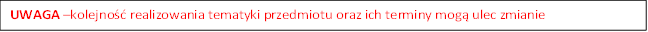 LP. DATATEMAT119 i 22.02.2024Omówienie programu i zasady zaliczenie przedmiotu . Zadania Inspekcji Weterynaryjnej w nadzorze nad mlekiem i jego przetwórstwem. Ocena sensoryczna mleka  różnych gatunków zwierząt poddanego i nie poddanego procesom termicznym.2 26 i 29.02.2024Zasady pobierania próbek mleka do badań. Właściwości fizyko-chemiczne mleka. Badanie świeżości mleka: gęstość i kwasowości.34 i 7.03.2024Ocena mleka oborowego, przeznaczonego do: sprzedaży bezpośredniej, produkcji lokalnej, przetwórstwa przemysłowego. Metody badań:  mikrobiologicznych i oznaczanie komórek somatycznych w próbkach mleka surowego.411 i 14.03.2024Oznaczanie substancji hamujących i zafałszowania mleka wodą. Zasady monitoringu krajowego oznaczania substancji chemicznych i zanieczyszczeń biologicznych w mleku. Metody instrumentalne  badania mleka. Działalność akredytowanego laboratorium oceny surowca  mlecznego.518 i 21.03.2023Zasady zatwierdzania, rejestracji i kontroli  gospodarstw produkujących mleko.   SPIWET zajęcia terenowe626.03.2023(wtorek)*Kolokwium* w formie pisemnej odbędzie się na sali wykładowej o godzinie 7.45 dla grup 1-4 i 13.15 dla grup 5-8725 i 28.03.2024System HACCP- Opis produktu. Badanie sensoryczne produktów mleczarskich.              		       Wyznaczenie deskryptorów dla grup produktów mleczarskich.83 i 4.04.2024Szczegółowe wymagania dla zakładów przetwórstwa mleka.Zajęcia z przedmiotu „Higiena mleka” w środę w czasie zajęć z przedmiotu „Ochrona w stanach zagrożeń” (grupy kolejno): 7, 6, 1 i 3. W czwartek zajęcia zgodnie z planem.98 i 11.04.2024Podstawowe procesy przetwórcze mleka – ocena skuteczności procesów termicznych1015 i 14.04.2024Syste HACCP- Analiza zagrożeń w procesie produkcji wyrobów mleczarskich1122 i 25.04.2024Urządzenia i aparatura do przetwórstwa mleka - ( zajęcia terenowe - Hala maszyn Wydziału Nauki o Żywności)126 i 9.05.2024GHP, GMP . Działania zapobiegawcze. 1313 i 16.05.2024System HACCP- Identyfikacja CCP. Instrukcje monitorowania i działań korygujących w CCP1421.05.2024(wtorek)**Kolokwium** w formie pisemnej odbędzie się na sali wykładowej o godzinie 8.15 dla grup 1-4 i 8.45 dla grup 5-81527 i 29.05.2024Metody weryfikacji systemu HACCP. Ocena i zaliczenie przygotowanych dokumentów. Zajęcia z przedmiotu „Higiena mleka” w czasie zajęć z przedmiotu „Ochrona w stanach zagrożeń”